Name: _________________________		Date: __________________________READING ASSESSMENT QUESTION AND ANSWER SHEETHungry Plants -(Scholastic)SPRING 3				 Tell something you learned about each of the following: ° Pitcher Plants________________________________________________________________________________________________________________________________________________________________________________________________________________________________________________________________________° Sundews________________________________________________________________________________________________________________________________________________________________________________________________________________________________________________________________________2. Looking at the pictures (on page 10 and 11), and thinking about what you have read, describe how the sundew catches its prey._______________________________________________________________________________________________________________________________________________________________________________________________________________________________________________________________________________________________________________________________________________________________________________________________________________________________________3. If you could be a carnivorous plant, how would you catch your prey? __________________________________________________________________________________________________________________________________________________________________________
_________________________________________________________________________________________________________________________________________________________________________4. Sketch and label a pitcher plant capturing its prey. Try to include 4-5 details from what you have read.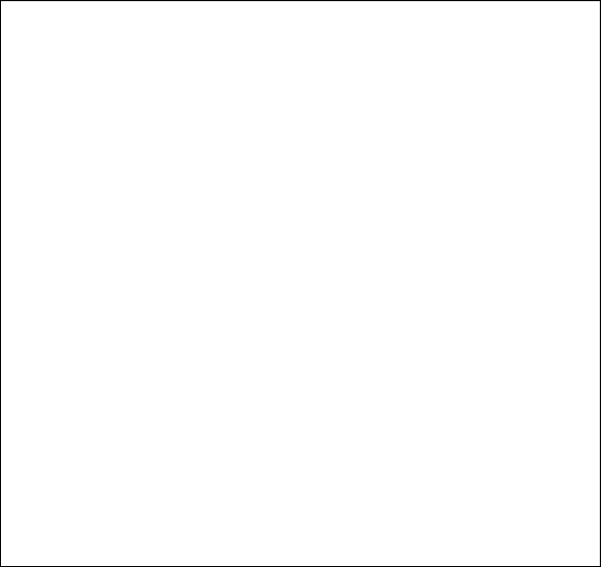 